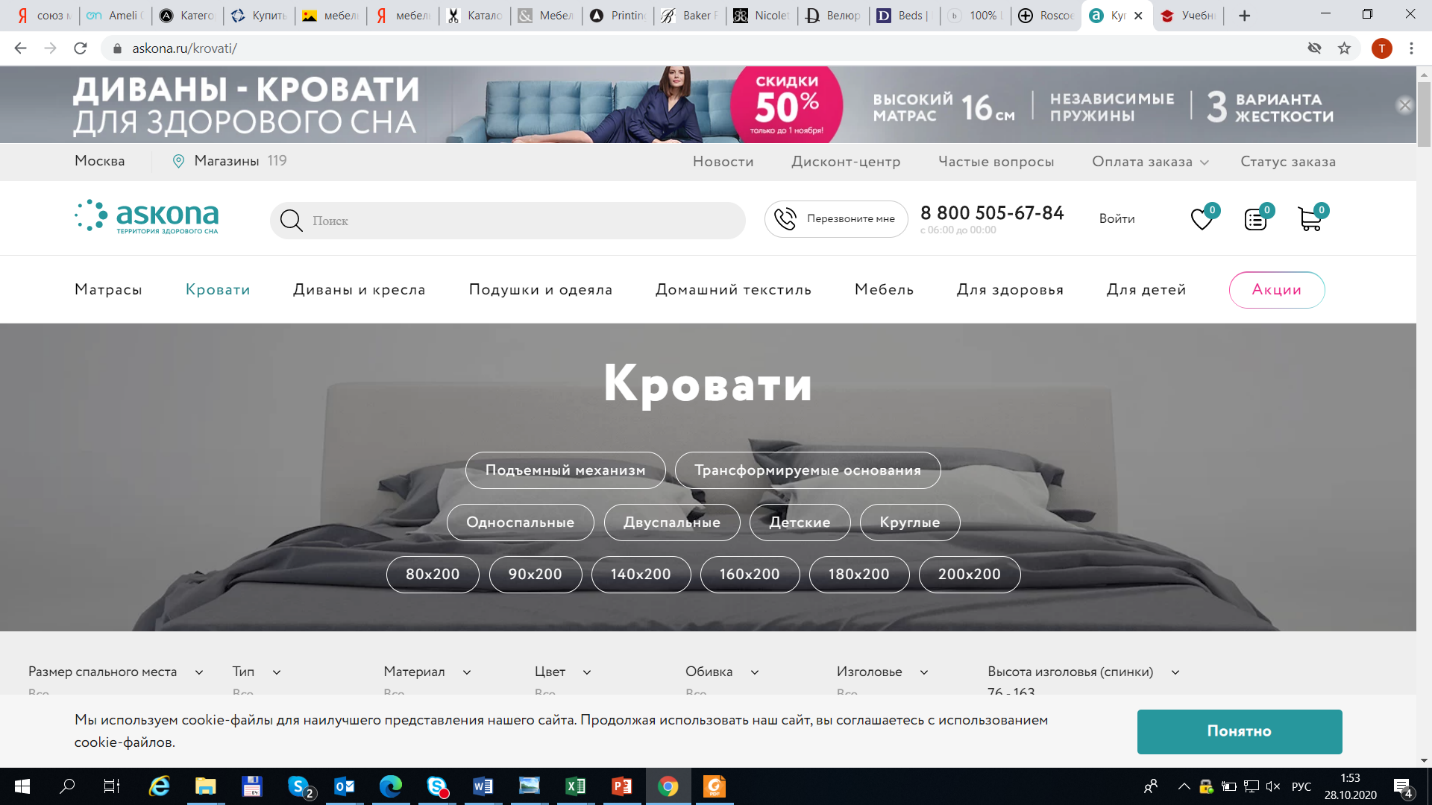 Уважаемый клиент,Благодарим Вас за выбор мебели в компании Аскона. Данные рекомендации помогут вам надолго сохранить идеальный внешний вид мебели в текстильной обивке.Вами выбран материал из коллекции  Elari.Повышенная прочность, высокая устойчивость к нагрузкам и деформациям –основные отличительные черты коллекции мебельного микровелюра ELARI.Благодаря исключительным эксплуатационным характеристикам материал обладает стойкостью к истиранию, мебель, выполненная из этой ткани  отличается прочностью и долговечностью. Микровелюр Elari прост в уходе, благодаря короткому ворсу ткань устойчива к загрязнениям, надолго сохраняет первоначальный цвет. К числу полезных свойств ткани относится гипоаллергенность  и антистатичность – материал пропускает воздух и отталкивает пыль. Коллекция представлена в благородной базовой цветовой гамме. Рекомендации по уходу и эксплуатации (блок сделать мельче):1.	Беречь от воздействия прямых солнечных лучей и ламп накаливания .2.	При удалении загрязнений рекомендуется использовать неконцентрированный мыльный раствор.3.	Рекомендована сухая чистка пылесосом с  использованием насадки для мебели. 4.	Рекомендуется удалять пыль при помощи влажной губки или салфетки.5.	Разрешена сухая химчистка от специализированных компаний.6.	Рекомендуется беречь от домашних животных.Технические характеристики:Тип ткани: МикровелюрСостав: 100% PES (полиэстер) Износостойкость: 80 000 цикловСтрана производитель: Китай